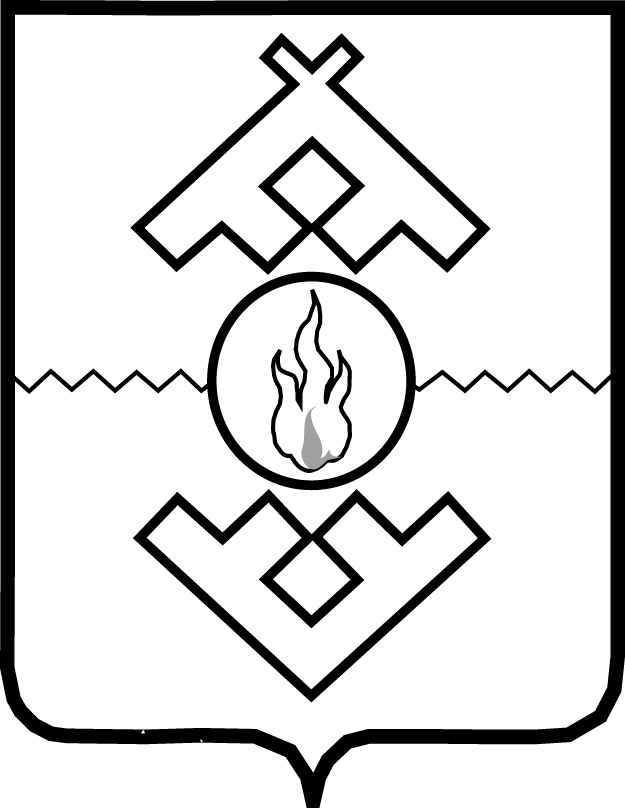 Администрация Ненецкого автономного округаПОСТАНОВЛЕНИЕот __ декабря 2017 г. № __-пг. Нарьян-МарОб отдельных вопросахосуществления приграничного сотрудничествав Ненецком автономном округеВ соответствии с законом Ненецкого автономного округа от 23.11.2017 № 342-оз «О реализации отдельных положений Федерального закона         «Об основах приграничного сотрудничества» на территории Ненецкого автономного округа» Администрация Ненецкого автономного округа ПОСТАНОВЛЯЕТ:1. Определить Департамент по взаимодействию с органами местного самоуправления и внешним связям Ненецкого автономного округа уполномоченным исполнительным органом государственной власти Ненецкого автономного округа в сфере приграничного сотрудничества Ненецкого автономного округа.2. Утвердить:1) Порядок формирования перечня соглашений о приграничном сотрудничестве Ненецкого автономного округа согласно Приложению 1;2) Порядок формирования муниципальными образованиями Ненецкого автономного округа перечней соглашений о приграничном сотрудничестве муниципальных образований Ненецкого автономного округа с муниципальными образованиями сопредельных государств согласно Приложению 2;3) Порядок применения согласительных процедур в случае возникновения разногласий между Администрацией Ненецкого автономного округа и органами местного самоуправления муниципальных образований Ненецкого автономного округа в отношении проектов соглашений о приграничном сотрудничестве муниципальных образований Ненецкого автономного округа с муниципальными образованиями сопредельных государств согласно Приложению 3.3. Рекомендовать органам местного самоуправления Ненецкого автономного округа обеспечить реализацию мероприятий, предусмотренных установленными порядками.4. Департаменту по взаимодействию с органами местного самоуправления и внешним связям Ненецкого автономного округа ежегодно в срок до 1 февраля обеспечить формирование для направления в федеральный орган исполнительной власти, уполномоченный на осуществление функций по выработке государственной политики и нормативно-правовому регулированию в сфере приграничного сотрудничества, перечней соглашений о приграничном сотрудничестве Ненецкого автономного округа и муниципальных образований Ненецкого автономного округа, в том числе соглашений, утративших силу.5. Настоящее постановление вступает в силу со дня его официального опубликования.Временно исполняющийобязанности губернатораНенецкого автономного округа                                                  А.В. ЦыбульскийПриложение 1к постановлению АдминистрацииНенецкого автономного округаот __.12.2017 № __-п«Об отдельных вопросах осуществления приграничного сотрудничества в Ненецком автономном округе»Порядок формированияперечня соглашений о приграничном сотрудничествеНенецкого автономного округа1. Настоящий порядок определяет правила формирования исполнительным органом государственной власти Ненецкого автономного округа, уполномоченным в сфере приграничного сотрудничества, перечня соглашений о приграничном сотрудничестве Ненецкого автономного округа.2. Перечень соглашений о приграничном сотрудничестве Ненецкого автономного округа включает в себя все соглашения о приграничном сотрудничестве, заключенные исполнительными органами государственной власти Ненецкого автономного округа, в том числе соглашения, утратившие силу.3. В перечень соглашений о приграничном сотрудничестве Ненецкого автономного округа включаются следующие сведения:1) наименование соглашения;2) наименование сторон соглашения;3) дата подписания соглашения;4) дата и номер государственной регистрации соглашения;5) сведения о внесении изменений и дополнений в соглашение либо о прекращении действия соглашения;6) при необходимости иные сведения.4. Подлинники соглашений о приграничном сотрудничестве Ненецкого автономного округа хранятся в исполнительных органах государственной власти Ненецкого автономного округа, заключивших соглашение. Подлинники соглашений о приграничном сотрудничестве Ненецкого автономного округа, заключенных от имени Администрации Ненецкого автономного округа, хранятся в Аппарате Администрации Ненецкого автономного округа.5. Исполнительные органы государственной власти Ненецкого автономного округа ежегодно в срок до 31 декабря представляют в исполнительный орган государственной власти Ненецкого автономного округа, уполномоченный в сфере приграничного сотрудничества, информацию о соглашениях о приграничном сотрудничестве, заключенных от имени исполнительных органов государственной власти Ненецкого автономного округа, за истекший год в соответствии с пунктом 3 настоящего Порядка, включая соглашения, утратившие силу, а также заверенные копии таких соглашений.6. Исполнительный орган государственной власти Ненецкого автономного округа, уполномоченный в сфере приграничного сотрудничества, на основании поступившей информации формирует перечень соглашений о приграничном сотрудничестве Ненецкого автономного округа, в том числе соглашений, утративших силу.Приложение 2к постановлению АдминистрацииНенецкого автономного округаот __.12.2017 № __-п«Об отдельных вопросах осуществления приграничного сотрудничества в Ненецком автономном округе»Порядок формированиямуниципальными образованиями Ненецкогоавтономного округа перечней соглашенийо приграничном сотрудничестве муниципальныхобразований Ненецкого автономного округас муниципальными образованиямисопредельных государств1. Настоящий порядок определяет правила формирования муниципальными образованиями Ненецкого автономного округа перечней соглашений о приграничном сотрудничестве муниципальных образований Ненецкого автономного округа с муниципальными образованиями сопредельных государств.2. Перечень соглашений о приграничном сотрудничестве муниципальных образований Ненецкого автономного округа с муниципальными образованиями сопредельных государств включает в себя все соглашения, заключаемые органами местного самоуправления муниципальных образований Ненецкого автономного округа с муниципальными образованиями сопредельных государств, в том числе соглашения, утратившие силу.3. В перечень соглашений о приграничном сотрудничестве муниципальных образований Ненецкого автономного округа включаются следующие сведения:1) наименование соглашения;2) наименование сторон соглашения;3) дата подписания соглашения;3) дата и номер регистрации соглашения;4) сведения о внесении изменений и дополнений в соглашение либо о прекращении действия соглашения;5) при необходимости иные сведения.4. Подлинники соглашений о приграничном сотрудничестве муниципальных образований Ненецкого автономного округа хранятся в органах местного самоуправления соответствующих муниципальных образований Ненецкого автономного округа.5. Органы местного самоуправления Ненецкого автономного округа ежегодно в срок до 15 января представляют в исполнительный орган государственной власти Ненецкого автономного округа, уполномоченный в сфере приграничного сотрудничества, информацию о соглашениях о приграничном сотрудничестве, заключенных муниципальными образованиями Ненецкого автономного округа, за истекший год в соответствии с пунктом 3 настоящего Порядка, включая соглашения, утратившие силу.6. Исполнительный орган государственной власти Ненецкого автономного округа, уполномоченный в сфере приграничного сотрудничества, на основании представленных перечней соглашений формирует сводный перечень соглашений о приграничном сотрудничестве муниципальных образований Ненецкого автономного округа, в том числе соглашений, утративших силу.Приложение 3к постановлению АдминистрацииНенецкого автономного округаот __.12.2017 № __-п«Об отдельных вопросах осуществления приграничного сотрудничества в Ненецком автономном округе»Порядок применения согласительных процедурв случае возникновения разногласий междуАдминистрацией Ненецкого автономного округаи органами местного самоуправления муниципальныхобразований Ненецкого автономного округав отношении проектов соглашений о приграничномсотрудничестве муниципальных образованийНенецкого автономного округа с муниципальнымиобразованиями сопредельных государств1. Настоящий порядок определяет правила проведения согласительных процедур в случае возникновения разногласий между Администрацией Ненецкого автономного округа и органами местного самоуправления муниципальных образований Ненецкого автономного округа в отношении проектов соглашений о приграничном сотрудничестве муниципальных образований Ненецкого автономного округа с муниципальными образованиями сопредельных государств.2. До заключения соглашения о приграничном сотрудничестве муниципального образования проект соглашения о приграничном сотрудничестве муниципального образования (далее - проект соглашения) представляется соответствующим органом местного самоуправления в исполнительный орган государственной власти Ненецкого автономного округа, уполномоченный в сфере приграничного сотрудничества (далее - уполномоченный орган).3. В течение 20 рабочих дней со дня поступления проекта соглашения уполномоченный орган рассматривает проект соглашения и готовит предложения Администрации Ненецкого автономного округа о согласовании заключения соглашения о приграничном сотрудничестве муниципального образования либо информирует орган местного самоуправления муниципального образования, его разработавший, о наличии замечаний и (или) предложений к проекту соглашения.4. При наличии замечаний к проекту соглашения муниципальному образованию, его разработавшему, дается возможность доработать проект соглашения с учетом замечаний и вновь направить его на рассмотрение в уполномоченный орган.5. В случае несогласия органов местного самоуправления муниципальных образований Ненецкого автономного округа с замечаниями уполномоченного органа по результатам рассмотрения проекта соглашения, и невозможности урегулирования данного вопроса в рабочем порядке, вопрос о возникших разногласиях выносится на обсуждение согласительной комиссии, создаваемой по решению Администрации Ненецкого автономного округа, в состав которой входят представители заинтересованных сторон (далее – согласительная комиссия).6. В случае принятия согласительной комиссией решения о правомочности замечаний уполномоченного органа по результатам рассмотрения проекта соглашения, в орган местного самоуправления муниципального образования, разработавший проект соглашения, уполномоченным органом направляется заключение о необходимости доработать документ или невозможности его согласования.________